INDICAÇÃO Nº 73/2019Sugere ao Poder Executivo Municipal que proceda a roçagem e limpeza, na praça localizada na esquina da rua Tamoios, com  a da avenida de Cillo. Excelentíssimo Senhor Prefeito Municipal, Nos termos do Art. 108 do Regimento Interno desta Casa de Leis, dirijo-me a Vossa Excelência para sugerir ao setor competente que proceda a roçagem e limpeza na praça localizada  na rua Tamoios, com  esquina da avenida de Cillo.Justificativa:Fomos procurados por munícipes solicitando essa providência, pois, segundo eles o mato está alto, favorecendo a proliferação de animais peçonhentos, causando transtornos e insegurança.Plenário “Dr. Tancredo Neves”, em 02 de Janeiro de 2019.José Luís Fornasari                                                  “Joi Fornasari”                                                    - Vereador -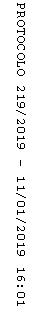 